Министерство образования и науки Хабаровского краяКраевое государственное автономное профессиональное  образовательное учреждение  «Хабаровский технологический колледж»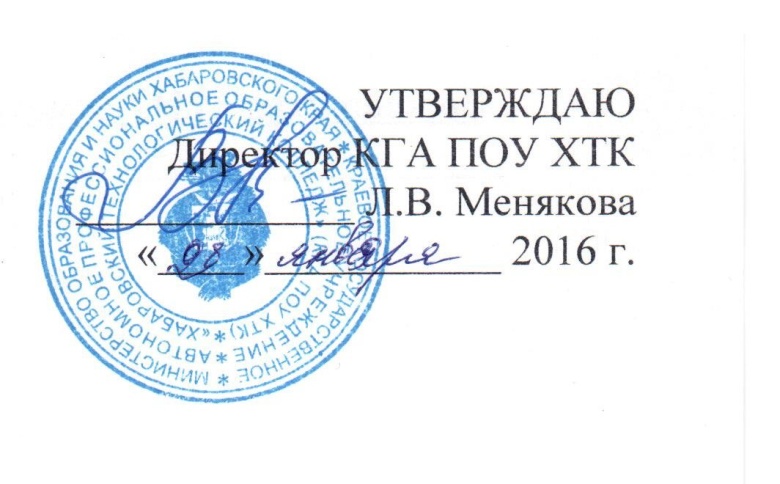 ПРОГРАММА ДОПОЛНИТЕЛЬНОГО ПРОФЕССИОНАЛЬНОГО ОБРАЗОВАНИЯ«ВИЗАЖ И ДЕКОРАТИВНАЯ КОСМЕТИКА»1. Общие положения, цель программы Программа «Визаж и декоративная косметика» разработана для использования в дополнительном профессиональном образовании и направлена  на совершенствование или получение новой компетенции, необходимой для профессиональной деятельности в области визажа, макияжа в стилевом решении образа. В результате обучения слушатель должен овладеть  технологией визажа, макияжа, фейс-арта и боди-арта.Количество учебных часов   - 40;Форма обучения     - очная, в виде учебных занятий и практических работ по дисциплине «Визаж и декоративная косметика»;Сроки освоения программы - в течении учебного года.2. Требования к результатам освоения программы В процессе обучения  слушатель должен научиться : выполнять эскизы композиций макияжа в стилевом решении образа, уметь выполнять профилактический уход за кожей лица и воротниковой зоны, выполнять классический макияж (детский, деловой и все виды современного),  обеспечивать инфекционную безопасность потребителя, соблюдать правила техники безопасности во время выполнения всех видов косметических  работ, знать состав и свойства  вспомогательных материалов: салфеток косметических, тампонов целлюлозных, палочек и т.п.В результате  обучения слушатель должен овладеть следующими профессиональными компетенциями: 3. Структура и примерное содержание дисциплины «визаж и декоративная косметика»4. Организационно-педагогические условия реализации программыОбразовательное учреждение располагает материально-технической базой, обеспечивающей проведение теоретических и практических занятий, , предусмотренных программой. Материально-техническая база соответствует действующим санитарным и противопожарным нормам. Имеются: Учебные кабинеты:Стилистика и искусство визажа Лаборатории:Лаборатория красоты;библиотека, читальный зал, выход в сеть Интернет.В процессе обучения используются:электронные учебные пособия;телевизор;комплект макияжных средств, инструментов, приспособлений;комплект учебно-методической документации;наглядные пособия, образцы рисунков визажа;6. Интернет,комплект учебно-методической документации.плакаты и чертежи, видеоматериалы,  фотоматериалы на дисках.Реализация программы обеспечивается педагогическими кадрами, имеющими, как правило, базовое профессиональное образование, соответствующее профилю преподаваемой дисциплины. Слушателям, успешно освоившим программу дополнительного профессионального образования «Визаж и декоративная косметика» и прошедшим итоговую аттестацию, выдается удостоверение о повышении квалификации.Обучение ведётся на русском языкеКодНаименование результата обученияПК 1.1Выполнять рисунки в технике фейс-артПК 1.2Выполнять рисунки в технике боди-артПК 1.3Выполнять салонный макияжПК 1.4Выполнять грим для кино, театра и подиумаПК 1.5Выполнять коррекцию и окрашивание бровей, окрашивание ресниц ПК 1.6Оказывать консультационные услуги по выполнению макияжа в домашних условияхНаименование разделов  Виды учебной работы,  Виды учебной работы,  Виды учебной работы, Объем часовУровень освоения122234 ВИЗАЖ И ДЕКОРАТИВНАЯ КОСМЕТИКА ВИЗАЖ И ДЕКОРАТИВНАЯ КОСМЕТИКА ВИЗАЖ И ДЕКОРАТИВНАЯ КОСМЕТИКА ВИЗАЖ И ДЕКОРАТИВНАЯ КОСМЕТИКА40Тема.1. Вводное занятиеСодержание  Содержание  Содержание  4Тема.1. Вводное занятие1.Ознакомление с режимом работы, правилами внутреннего трудового распорядка на период курсовОзнакомление с режимом работы, правилами внутреннего трудового распорядка на период курсов12Тема.1. Вводное занятие2.Санитарные правила устройства, оборудования и содержания косметических кабинетовСанитарные правила устройства, оборудования и содержания косметических кабинетов12Тема.1. Вводное занятиеПрактические занятия  Практические занятия  Практические занятия  2Тема.1. Вводное занятие1.1.Применение на практике санитарно-эпидемиологических правил и норм СанПин 2.1.2.2631-102Тема 2. Визаж и декоративная косметикаСодержание  Содержание  Содержание  4Тема 2. Визаж и декоративная косметика1.1.Анализ рынка производителей средств для визажа12Тема 2. Визаж и декоративная косметика2.2.Перспективы развития салонного бизнеса в России12Тема 2. Визаж и декоративная косметика33Перспективы развития услуг салонного визажа12Тема 2. Визаж и декоративная косметика4.4.Технологии выполнения различных видов макияжа12Тема 2. Визаж и декоративная косметикаПрактические занятия  Практические занятия  Практические занятия  28Тема 2. Визаж и декоративная косметика1.1.Выполнение дневного макияжа22Тема 2. Визаж и декоративная косметика2.2.Выполнение вечернего макияжа22Тема 2. Визаж и декоративная косметика3.3.Выполнение  делового макияжа22Тема 2. Визаж и декоративная косметика4.4.Выполнение восточного макияжа22Тема 2. Визаж и декоративная косметика5.5.Выполнение свадебного макияжа22Тема 2. Визаж и декоративная косметика1.1.Выполнение подиумного макияжа22Тема 2. Визаж и декоративная косметика22Выполнение макияжа для фото- и видеосъемки22Тема 2. Визаж и декоративная косметика3.3.Выполнение выпускного макияжа22Тема 2. Визаж и декоративная косметика1.1.Выполнение карнаваьного макияжа22Тема 2. Визаж и декоративная косметика2.2.Выполнение возрастного макияжа22Тема 2. Визаж и декоративная косметика3.3.Выполнение авангардного макияжа22Тема 2. Визаж и декоративная косметика4.4.Выполнение конкурсного макияжа22Тема 2. Визаж и декоративная косметика3.3.Выполнение макияжа с элементами фейс- арта 22Тема 2. Визаж и декоративная косметика1.1.Выполнение элементов  боди арта22ИТОГОВАЯ АТТЕСТАЦИЯ выполнение итоговой работы выполнение итоговой работы выполнение итоговой работы4Всего по учебной программеВсего по учебной программеВсего по учебной программеВсего по учебной программе40